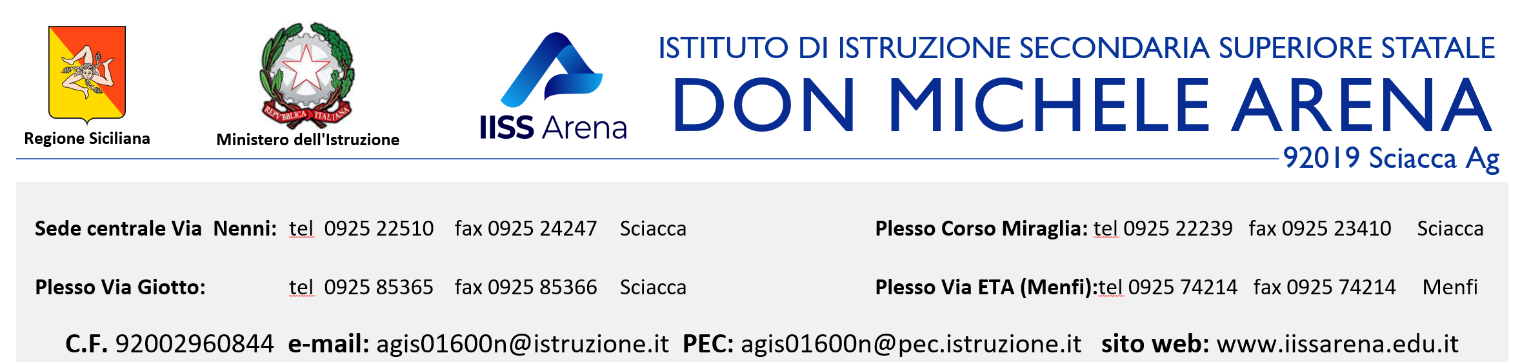 relazione finaleAnno Scolastico 2022-2023 Programmazione didatticaLa classe è composta da n°XX allievi di omogenea estrazione sociale, di cui XX frequentanti regolarmente, XX sono residenti nel Comune di Sciacca/Menfi, XX sono pendolari e provengono dai Comuni limitrofi/ dai Comuni della provincia di Palermo/Trapani. Le prime lezioni sono state utilizzate per effettuare un’analisi della situazione di partenza della classe nel suo insieme e la ricognizione sommaria dei contenuti della disciplina acquisiti negli anni precedenti di studio. Dalla situazione iniziale di partenza della classe si è evidenziato un miglioramento da parte di molti alunni che hanno profuso un impegno ed una partecipazione al dialogo educativo scolastico tale da far raggiungere agli stessi sufficienti e anche buone conoscenze degli argomenti trattati durante l’anno.Un gruppo di allievi invece, a causa della scarsa/irregolare attenzione in classe e di un impegno domestico non costante, è riuscito a raggiungere un grado di sufficienza nella disciplina maturando in maniera appena soddisfacente gli argomenti.La programmazione disciplinare ha tenuto conto delle linee guida tracciate già nella programmazione del consiglio di Classe facendo riferimento alle Linee guida nazionali, gli obiettivi finali in termini di competenze, conoscenze e abilità, programmati dal Consiglio di Classe sono stati conseguiti da quasi tutti i frequentanti.La classe è stata interessata ad attività extrascolastiche e di socializzazione e dai P.C.T.O. 2. Scelte metodologiche operate Lezione frontale partecipataMetodo induttivo e deduttivoEsercitazione guidata     Problem solvingAnalisi dei casiLaboratorioLibri di testo (cartaceo e E-book)Software didatticiStrumenti informatici multimedialiLIM3. Verifica e valutazione dell’apprendimento    a) Modalità applicative:RelazioniInterrogazione lungaOsservazioni di laboratorioProve Strutturate e Semistrutturate    b) Misurazione del profitto e valutazione globale:        È stata fatta la distinzione tra verifica formativa e sommativa.        È stata fatta distinzione tra misurazione del profitto e valutazione globale	La valutazione globale ha tenuto in considerazione: metodo di studio; partecipazione all’attività    didattica; impegno e partecipazione; progresso; conoscenze acquisite; abilità e competenze acquisite.     c) Numero delle verifiche: pari al numero stabilito dal Dipartimento, cioè 2/3 per quadrimestre (specificare scritte/orali/pratiche)..4. Attività didattiche interdisciplinari e multidisciplinaria) Illustrazione di quelle effettuate e giudizio sui risultatiLa classe ha partecipato alla visita guidata presso___________________. 5. Verifica e valutazione degli alunniLa verifica e la valutazione degli alunni non è stata intesa come mera valutazione del solo profitto (acquisizione di conoscenze) ma ha tenuto conto della personalità originale di ogni singolo allievo, delle sue capacità, del suo sviluppo e della sua crescita.Premesso che le attività di valutazione a scuola sono indispensabili, perché permettono all’insegnante, in caso di valutazione negativa, di intervenire sul piano della programmazione didattica, ritoccando i contenuti disciplinari, il ritmo o altri aspetti del suo rapporto con gli allievi in funzione degli obiettivi da raggiungere, e sono per l’allievo uno stimolo e un incentivo per  un  maggiore impegno, è notorio che il momento della valutazione orale o scritta è particolarmente temuto e fonte di ansia per gli allievi. Si è avuta particolare cura nel chiarire  la finalità  delle verifiche spiegando le ragioni che rendono la prestazione, sia essa orale o scritta, sufficiente o meno e che un voto, per quanto negativo possa essere, non costituisce pregiudizio per un esito finale positivoCriteri seguitistrumenti impiegati6. Giudizio sul clima educativo e sui rapporti personali7. Collaborazione scuola famiglia: a) giudizio sulla partecipazione agli incontri scuola-famiglia: buono8. Attività parascolastichegiudizio su quelle effettuate a livello di istituto ai fini della formazione (attività sportive e teatrali, conferenze e        incontri con esperti esterni, …)efficaci		giudizio su quelle effettuate a livello di classe o di gruppi di classi ai fini della formazione (attività sportive e teatrali, viaggi d’istruzione, visite guidate, conferenze e incontri con esperti esterni, …)efficaci		9. AllegatiProgramma SvoltoSciacca, ___________________									 I DocentiCLASSE:1 SEZ.:B M.A.T.ORDINAMENTO: PROFESSIONALESETTORE: INDUSTRIA E ARTIGIANATOINDIRIZZO:MANUTENZIONE E ASSISTENZA TECNICAARTICOLAZIONE:DISCIPLINA: DOCENTE: raccolta dati durante le interrogazioni formaliXsistematica raccolta di datiXe comunicazione agli alunni                            X                raccolta di dati anche su aspetti della personalità (capacità critica, proprietà espressiva, partecipazione, creatività, …)Xcomunicazione del voto oraleXcomunicazione del voto orale nel contesto di un dialogoXinterrogazioni oraliXDiscussioni di gruppoXalunni – alunnipositivo alunni – insegnantipositivo  insegnanti – insegnantipositivo insegnanti – dirigente scolasticopositivo alunni – dirigente scolasticopositivo 